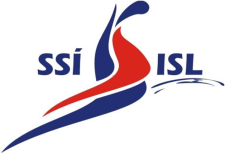 FORMÁLIAð stunda sundíþróttir til keppni er mjög agaður lífstíll sem krefst mikillar sjálfstjórnar, andlegrar og líkamlegrar uppbyggingar og síðast en ekki síst ákvörðunar um að leggja sig fram og ná árangri.  Þeir sem stunda sundíþróttir til keppni þurfa einnig á góðum og staðföstum stuðningi að halda.Svo eru þeir sem stunda sundíþróttir sér til ánægju og yndisauka.  Það er ekki síður lífsstíll sem er til eftirbreytni.  Þess vegna er nauðsynlegt fyrir SSÍ að setja sér stefnu í öllum sundíþróttum og sérstaklega iðkun almennings.Það er gert hér í þessu litla hefti.  Afreksstefnan er sett fram sem sérstakt þingskjal á Sundþingi, en á sér samt sem áður stoð í heildarstefnu SSÍ.Það er von stjórnar SSÍ að þessi framtíðarsýn geti orðið áttaviti sundhreyfingarinnar til frekari útbreiðslu og afreka en minnir jafnframt á að texti í þessum dúr á að vera lifandi og breytilegur í raunverulegri framkvæmd.Með kveðjuFyrir hönd stjórnar SSÍHörður J. Oddfríðarsonformaður SSÍINNGANGURSUNDSAMBAND ÍSLANDS  er vettvangur íþróttabandalaga, héraðssambanda, sundfélaga/-deilda og einstaklinga á Íslandi og bakhjarl kennslu og þjálfunar í sundíþróttum og iðkunar almennings. Starfssemi SSÍ tekur til allra sundíþrótta þó keppnissund sé enn öflugasta greinin sem stunduð er innan vébanda sambandsins.  Stefna sambandsins miðar einnig að því að þeir sem stunda sundíþróttir, til keppni eða heilsubótar, geri það sér til heilbrigðis og ánægju.Sundsamband Íslands er sá aðili að Íþrótta- og Ólympíusambandi Íslands sem fer með æðsta vald og sameiginleg málefni sundhreyfingarinnar í landinu, í samræmi við lög ÍSÍ, SSÍ og samþykktir íþrótta- og sundþinga.FramtíðarsýnSSÍ eflir áhuga á sundi, skapar starfsemi sundfélaga traustari grunn og styrkir umgjörð þeirra og fagmennsku.  SSÍ kemur fram sem málsvari sundíþrótta og vinnur með yfirvöldum og öðrum að því að bæta aðstæður til sundiðkunar.  Allir eiga að fá tækifæri til að læra og iðka sundíþróttir sem hluta af heilbrigðum lífsstíl. SSÍ eflir sundíþróttaiðkun, bæði til keppni en ekki síður meðal almennings.  Sundíþróttanefnd SSÍ hefur málefni almenningssunds á sinni könnu en eðli málsins samkvæmt skarast það starf við allt starf SSÍ. Mótahald sambandsins stuðlar að uppbyggingu sundfólks og frekari kynningu og útbreiðslu á sundíþróttum.  Sundíþróttamótum SSÍ er þannig fyrirkomið að íslenskt sundíþróttafólk getur nýtt sér þau til að ná alþjóðlegum árangri.Mannvirki og önnur aðstaðaÞað er mikilvægt að í uppbyggingu fyrir sundíþróttir sé gert ráð fyrir aðstöðu fyrir almenning jafnt sem keppnissund, sundknattleik, sundfimi, dýfingar og víða-vatnssund þar sem það á við.  Einnig er mikilvægt að í hverjum landshluta sé aðstaða til að stunda allar sundíþróttir og ekki er síður nauðsynlegt að sundíþróttafélög sem bjóða upp á æfingar og keppni hafi gott aðgengi í þessi mannvirki. SSÍ  vinnur að því í samstarfi við ÍSÍ, ÍBR, Reykjavíkurborg og Menntamálaráðuneytið að þjóðarleikvangur í sundi, Sundmiðstöð Íslands, verði í Laugardalslaug, þó nauðsynlegt sé að dreifa mótahaldi um landið.Jafnrétti og siðferðiSSÍ eflir stöðugt jafnrétti og jafnræði í öllu skipulagi sínu og vinnur ötullega gegn einelti, útilokun, yfirgangi og kynferðislegri misbeitingu.  Innan SSÍ er starfandi Aga- og siðanefnd sem fylgist vel með og tekur upp mál ef nauðsyn ber til.  Þá hafa aga- og siðareglur Sundsambands Íslands verið í gildi um hríð auk almennra aga- og siðaviðmiða íþróttahreyfingarinnar.ForvarnirHeilbrigður og ábyrgur lífsstíll er hluti af iðkun íþrótta.  Innan SSÍ er virk forvarnarstefna gegn lyfjamisnotkun og notkun ávana- og fíkniefna og sambandið nýtir sér fræðslu og efni frá Íþrótta- og Ólympíusambandi Íslands í því sambandi.VerkefniSSÍ útfærir stefnu fyrir allar sundíþróttir, frá ungbarnasundi og sundkennslu að skólasundi og grunnþjálfun sundmanna, þjálfun aldursflokka, mótahaldi og skipulagi landsliða SSÍ. SSÍ hvetur og styður menntamálayfirvöld til að fylgja fast eftir ákvæðum námskrár grunnskóla um sundkennslu og sveitarfélög til að koma upp viðunandi aðstöðu til sundkennslu á sínu svæði.  Um leið sækir SSÍ stuðning til almennings.  Fólk á öllum aldri hefur ávinning af því að stunda sund til heilbrigðis og ánægju alla ævi og styður með því við uppbyggingu fyrir keppni.SSÍ vinnur að því að bæta stöðu íslenskra sundíþrótta innan íþróttahreyfingarinnar á Íslandi og á Norðurlandamótum, Ólympíuhátíð Evrópuæskunnar, Evrópumeistaramótum, Heimsmeistaramótum, Smáþjóðaleikum og Ólympíuleikum.Heimasíða sambandsins http://www.sundsamband.is er tæki til að ná til almennings.  SSÍ á reglubundið samstarf við fjölmiðla og leggur sig fram um að koma upplýsingum um sundíþróttir til íþróttafréttamanna jafnóðum og þær verða til. SSÍ rekur skrifstofu sem veitir sundfélögum þjónustu, upplýsingar og sinnir formlegum skipulagsmálum sundíþrótta en auk þess sjá starfsmenn SSÍ um að framkvæma stefnu SSÍ og ákvarðanir stjórnar.  SSÍ menntar og þjálfar fólk til að framkvæma sundmót og framfylgja gildandi reglum FINA.Starf SSÍ miðar að fagmennsku í öllu starfi og útbýr leiðbeiningar til að tryggja samræmi og samfellu í starfi.Stjórn SSÍ kynnir reglur FINA og breytingar á þeim. Alþjóðlegt samstarf og alþjóðlegt mótahaldÞað er stefna SSÍ að eiga aðild að nefndum og stjórnum NSF, LEN og FINA og tekur við formennsku í NSF árið 2014.  SSÍ á fulltrúa í sundtækninefnd LEN og garpanefnd LEN hefur gott samstarf við aðrar Evrópuþjóðir um fulltrúa í nefndir og stjórnir LEN og FINA og sækist eftir fleiri sætum í nefndum LEN og FINA.SSÍ mun sækja um að halda EMU og EM 25 fyrir árið 2020.UPPBYGGING SUNDÍÞRÓTTA Á ÍSLANDISkólasundSundkennsla í skólum er hluti af almennu grunnskólanámi á Íslandi.  SSÍ stefnir að því að á hverju ári séu haldin grunnskólamót og framhaldsskólamót í sundi í samstarfi við sund/íþróttakennara á Íslandi.  Mikilvægt er að slík mót verði fastur liður í starfi skóla auk þess sem við það myndast tækifæri til að kynna aðrar greinar sundíþrótta í skólum landsins.  Forgangsverkefni næstu þriggja ára er að kynna sundknattleik í skólum landsins.GarpasundSSÍ stuðlar að því að garpar hafi/fái aðstöðu til þjálfunar með fagfólki og geti þannig náð betri árangri og uppfyllt markmið sín.  Garpanefnd er starfrækt innan SSÍ sem fer með málefni garpa og vinnur að þeirra málum í samstarfi við stjórn SSÍ.  Sund er afar góð íþrótt til að þroskast með og eflir einstaklinginn til dáða í námi, einkalífi og á vinnumarkaði.  Garpasund hefur verið virk grein innan SSÍ undanfarin ár og SSÍ stefnir að því að almenningur í laugum landsins fái fræðslu og upplýsingar um garpasund.SundknattleikurSundfélög og deildir landsins þurfa að fá fræðslu og aðstoð við að byggja upp sundknattleik innan sinna raða.  SSÍ mun hafa forgöngu um samstarf við önnur sérsambönd innan ÍSÍ til dæmis Handknattleikssamband Íslands.  Slík samvinna þarf að vera markviss.  Einnig er nauðsynlegt að þeir sem stunda þessa íþrótt nú þegar komi að þessu starfi með virkum hætti.  SSÍ hefur unnið að því að bæta aðstöðu og tækjabúnað fyrir þessa grein og nú er til færanleg stigatafla og einnig eru tæki til keppnishalds til staðar í stærri laugum landsins.VíðavatnssundÞeim fjölgar stöðugt sem stunda sund eða böð, hvort sem er í sjó eða vötnum, og slík iðkun ætti að vera skipulagður hluti af starfi sundfélaga og SSÍ.  Það er líklegt að hin mikla aukning sem hefur orðið í víðavatnssundi geti orðið til þess að erlent sundfólk og fólk í ævintýraleit muni vilja skrá nöfn sín í sögu víðavatnssunds við og á Íslandi.  Þess vegna er mikilvægt að öryggi sé tryggt og það sé á hreinu hvaða aðili hafi með ákveðnar sundleiðir að gera.  Slys við þær aðstæður að öryggi sé óhugsað og enginn sem ber lágmarksábyrgð á að upplýsa og halda utan um slík mál verða okkur skaðleg.  Sundsamband Íslands setur reglur um lágmarksöryggi á ákveðnum sundleiðum og gefur út viðurkenningar fyrir slík sund.  Einnig styður SSÍ við bakið á einstaklingum og félögum sem berjast fyrir bættri aðstöðu til sundiðkunar víða um vötn.Sérstök nefnd er nú starfandi innan SSÍ og gerir áætlanir um keppni innanlands sem utan.Dýfingar og sundfimiSSÍ leitar samstarfs við Fimleikasamband Íslands og Frjálsíþróttasamband Íslands þegar kemur að dýfingum og sundfimi.  Nú þegar hefur aðstaða til dýfinga batnað í Reykjavík með nýjum stökkbrettum, en betur má ef duga skal.  Mikilvægt er að í tengslum við uppbyggingu Sundíþróttamiðstöðvar Íslands verði gert ráð fyrir dýfingum, sundfimi og sundknattleik.Sundíþróttanefnd SSÍ hefur málefni dýfinga og sundfimi á sinni könnu.  Þá kynnir nefndin greinarnar ásamt reglum FINA fyrir sundfélögum þannig að þær geti orðið hluti af æfingaáætlunum sundfélaga.SUNDKEPPNI OG AFREKSSTARFSundkeppniSSÍ styður við markvissa uppbyggingu sundfólks í samvinnu við sundfélög og deildir á Íslandi.  SSÍ vinnur að því að skapa þjálfurum tækifæri til að öðlast reynslu á erlendum vettvangi til að auka hæfni þeirra í  þjálfun á afrekssundfólki.  Afreksstefna SSÍSameiginlegt markmið sundhreyfingarinnar er að Íslendingar eigi hverju sinni afreksfólk í sundi sem skipar sér á bekk með þeim bestu í sundheiminum.  Markmiðið er tryggja möguleika afrekssundfólks framtíðarinnar til að ná settu marki, stuðla að bættum aðstæðum sundfólks og auka íslenska þjálfunarkunnáttu.  Í því felst að efla hæfni og færni allra þeirra sem koma að afreksstarfi sundhreyfingarinnar í nútíð, en ekki síður þeirra sem vinna fyrst og fremst við uppbyggingu framtíðar afreksfólks í sundi.Til þess að ná markmiðum sínum setur sundhreyfingin sér tímabundnar og markvissar áætlanir um frammistöðu á stórmótum.  Sundsamband Íslands mótar tímasett markmið og kynnir þau fyrir sundhreyfingunni og afrekssviði ÍSÍ.  SSÍ stefnir til langframa að því að styrkja getu einstaklinga og félaga til að vinna að langtímamarkmiðum í afrekssundi.  Ásamt því ber að meta keppnisárangur sem skref til aukinna afreka.  Leggja þarf mikla áherslu á að efla þekkingu þjálfara í sundhreyfingunni á öllum sviðum þjálfunar og uppbyggingar afreka í sundi.  Markmið/viðmið Sundsamband Íslands setur landsliðshópum markmið og viðmið.  Líta ber til vilja sundþings og niðurstöðu samráðs þjálfara þegar markmið og viðmið eru endurskoðuð.  Í þessu felst að gera þarf kröfur á sundfólkið, meiri kröfur og staðfastari en nú.  Sundfólkið á að setja sér markmið og áætlun um hvernig hægt er að ná þeim.  Landsliðsþjálfari og landsliðsnefnd SSÍ aðstoða sundfólkið og félagsþjálfarana í þessari vinnu.  Ýmsir í sundhreyfingunni telja að meðalmennska í kröfum til sundfólks hafi verið of ríkjandi á Íslandi mörg undanfarin ár.  Það þurfi að leita leiða til að hvetja sundfólkið okkar áfram.  Sundhreyfingin er ennþá að fagna góðum árangri hér heima án þess að það hafi skilað okkur áleiðis á alþjóðlegum mælikvarða.  Margar leiðir hafa verið viðraðar, eins og að setja erfiðari lágmörk, breyta viðhorfum, vera óspar á hrós við þá sem það eiga, gera athugasemdir við slakan árangur og láta vita ef árangur er fullnægjandi.  Það þarf að skilgreina árangur og skýra.  Allt þetta er gerlegt, en tekur tíma.  Við þurfum því að taka ákvörðun um hvert við stefnum og halda stefnunni.Við þurfum að setja okkur mörk og ákveða hvað okkur finnst ásættanlegt.  Við þurfum einnig að gæta þess að við séum öll upplýst um markmiðin og hvaða leið við ætlum að feta.  Markmiðin þurfa að vera raunhæf og hvetjandi þannig að sundfólkið fái vissu að þau náist.  Í áætlun þarf að vera ljóst hvaða árangri er hægt að ná á hverju ári.  Ef gerðar eru raunhæfar kröfur til sundfólksins mun það bregðast við með því að ná góðum árangri.Markmið í alþjóðlegri keppni á að vera að minnsta kosti betri tími en besti tími sundmannsins var fyrir keppni.  Landsliðsþjálfari ásamt landsliðsnefnd SSÍ hafa umsjón með markmiðssetningunni og annað fagfólk, svo sem félagsþjálfarar vinna með í því og hvetja sundfólkið áfram.  Virkt samráð við sundþjálfara og annað fagfólk í hreyfingunni er hluti af undirbúningi hvers sundárs.   Samningar við sundfólkið eru mjög mikilvægir þar sem væntanlegum árangri er lýst.   Þannig verður sundfólkið meðvitaðra um eigin ábyrgð gagnvart íþróttinni.Félagsþjálfarinn heldur utan um undirbúning einstaklinga fyrir landsliðsverkefni í samráði við landsliðsþjálfara og landsliðsnefnd SSÍ.  Þessir aðilar kalla til annað fagfólk við uppbyggingu sundfólksins.   Fjölskylda, sundfélag, þjálfarar, landsliðsþjálfari, SSÍ og ÍSÍ skapa umhverfi afreksfólksins og gæta þess að það sé í jafnvægi.Mælanleg markmið til 2024Með góðu móti er hægt er að mæla hversu margir íslenskir sundmenn eru meðal 100 bestu í heiminum, hversu margir  meðal 50 bestu, 30 bestu, 20 bestu og 10 bestu.  Einnig er hægt að nota Evrópulista til hins sama.  Slík viðmið eiga fyrst og fremst að  vera úr löngu brautinni en þó er rétt að halda slíkt bókhald úr stuttu brautinni einnig, bæði til samanburðar en ekki síður til að hvetja sundfólkið.  Þá er auðvelt að mæla hverjir og hversu margir komast í úrslit á mótum erlendis og á verðlaunapall td á EM og HM.  Frekari mælanleg markmið gætu verið fjöldi sundmanna með lágmörk á ÓL og hversu margir ná í úrslit á ÓL.  Þá má ekki gleyma því að lágmarksárangur til þátttöku á ÓL ætti að vera betri en á HM og EM.Mælanleg einstaklingsmarkmið eru til að mynda bæting á besta tíma á alþjóðlegum stórmótum eða í minnsta kosti bæting á besta tíma yfirstandandi tímabils.  Við íslendingar erum umtöluð fyrir agað mótahald og höfum gott orð á okkur þegar kemur að alþjóðlegum mótum hér heima.  Því er rétt að nota aðeins tíma sem nást á viðurkenndum alþjóðlegum mótum þegar þessi markmið eru gerð upp, hvort sem er alþjóðlegum mótum hér heima, erlendis eða á HM, EM og ÓL.SSÍ sér til þess að afrekaskrá sé viðhaldið og uppfærð á reglubundinn hátt.   Gera á samning við Swimrankings þar sem gott aðgengi er á upplýsingum aftur í tímann sem skiptir máli við skipulagningu á afreksstarfi.  Það hefur einnig hvetjandi áhrif fyrir sundfólkið að fylgjast með hvernig það raðast á alþjóðlega lista með tíma sína.Góð samskipti við fjölmiðla skipta einnig máli því það er til lítils að setja markmið ef þau vekja ekki áhuga þeirra sem eiga að fylgjast með.  Þess vegna er mikilvægt að tengja saman mótadagskrá SSÍ og markmiðssetningu SSÍ og sundfólksins við mögulega fjölmiðlaumfjöllun.Skilgreining afreka í sundiAfreksmaður í sundi er hver sá sundmaður sem stenst ákveðin viðmið við heimsafrekaskrá í sundi.  Afreksefni telst það sundfólk sem ekki hafa náð jafn langt og afreksfólkið en talið að með markvissri og mikilli þjálfun geta skipað sér á bekk með þeim bestu.SSÍ axlar ábyrgðina á því að halda úti afreksstefnu í sundi en þó er öllum ljóst að sundhreyfingin verður að standa sameiginlega undir þeirri ábyrgð ásamt SSÍ.  Félög og einstaklingar þurfa að hafa ríkan metnað til að ná langt, vera tilbúin að leggja áætlanir sínar fram í upphafi og axla þá ábyrgð sem fylgir því að framkvæma slíkar áætlanir og gera þær upp í lokin.  Ástundun er forsenda afreka – ástundun er forsenda þátttökuÖll vinna að því að ná settu marki á að vera innan siðferðisgilda íþrótta.  Það ber að stefna að því að ástundun afrekssundfólks sé hluti af lífsmunstri og þau ár sem það helgar íþróttum krafta sína komi það ekki niður á þroska þess og undirbúningi að takast á við lífið að íþróttaferli loknum.Ástundun ásamt skýrum markmiðum er forsenda fyrir því að sundfólk hafi tækifæri til þátttöku í landsliðsverkefnum og er forsenda fyrir því að sundfólk geti unnið til afreka og skipað sér á bekk með þeim bestu.Markviss ástundun og stöðugleiki í umhverfi sundfólksins ásamt viðunandi starfsumhverfi og faglegum vinnubrögðum þeirra sem aðstoða sundfólkið á hverjum tíma er ávísun á góða uppskeru og árangur í framtíðinni.Skýr ábyrgð til stuðnings afreksstarfinuSundsamband Íslands setur sér meðfylgjandi markmið til að bæta aðstöðu sundfólks og aðstoðarfólks.  Með því tekur SSÍ frumkvæði og ábyrgð í uppbyggingu afrekslandsliðs í sundi.Sundmiðstöð Íslands hefur verið sett á laggirnar.Markmiðið með því er að sund eigi fastan samastað við bestu aðstæður.  Þar fer fram afreksþjálfun og æfingabúðir og boðið upp á fræðsludagskrá fyrir þjálfara, sundfólk og aðra sem koma verki.Landsliðsþjálfari/landsliðseinvaldur hefur verið ráðinn.Landsliðsþjálfari setur markmið, ákveður mótadagskrá SSÍ og setur viðmiðunarreglur fyrir félög í samráði við landsliðsnefnd.Landsliðsþjálfari aðstoðar og miðlar þekkingu sinni og reynslu til annarra félagsþjálfara.Hlutverk og verkefni Landsliðsnefndar verður skilgreind á ný.Stjórn SSÍ, landsliðsnefnd SSÍ og landsliðsþjálfari munu endurskilgreina hlutverk landsliðsnefndar.Stoðþjónusta, svo sem fræðsludagskrá og fagteymi verður aðgengilegt fyrir afrekssundfólk.Landslið kölluð til æfingabúða í aðdraganda að alþjóðlegum verkefnum.Sett verður upp sérstök sumarþjálfun landsliðsfólks í samráði við landsliðsþjálfara.Stuðlað verður að hvetjandi umhverfi afreksfólks og afreksefna í sundiKallað verður reglulega eftir áætlunum og markmiðum sundfólks og þau endurskoðuð amk einu sinni á ári.Þjálfarar og aðrir sem koma að uppbyggingu afrekssundfólks kallaðir til fræðslu og samráðsSett verða skýr mælanleg  markmið td um fjölda og stöðu sundfólks á heimslista.SUNDSAMBAND ÍSLANDSSTEFNA SSÍHORFT TIL FRAMTÍÐARMARKMIÐ OG LEIÐIR